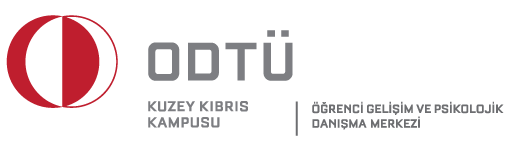 ATÖLYE ÇALIŞMASI Katılım FormuAdınız ve soyadınız  : ______________________    Okul numaranız: ___________________Bölümünüz	      : ______________________   Sınıfınız             : ________    Adres / Yurt oda no: ______________________   Cep telefon no   : ___________________E-posta adresi          : ______________________Katılmak istediğiniz çalışma grubu: ________________________________Katılım amacınız: ______________________________________________________________________________________________________________________________________________________________________________________________________________________________________________________Lütfen bu bölümü duyurularımızda belirtilmişşe doldurunuz.Öngörüşme için uygun gün ve saatleriniz:SAATPAZARTESİSALIÇARŞAMBAPERŞEMBECUMA08.30–9.3009.30–10.3010.30–11.3011.30–12.3013.30–14.3014.30–15.3015.30–16.3016.30–17.30